Značení spojovacích prostředků a kování řešení1Spojovací prostředky komponenty, součástky, spojovací prvky, kování apod. se označují popisem, pomocí odkazů a odkazových čarpísemné označení spojovacích součástek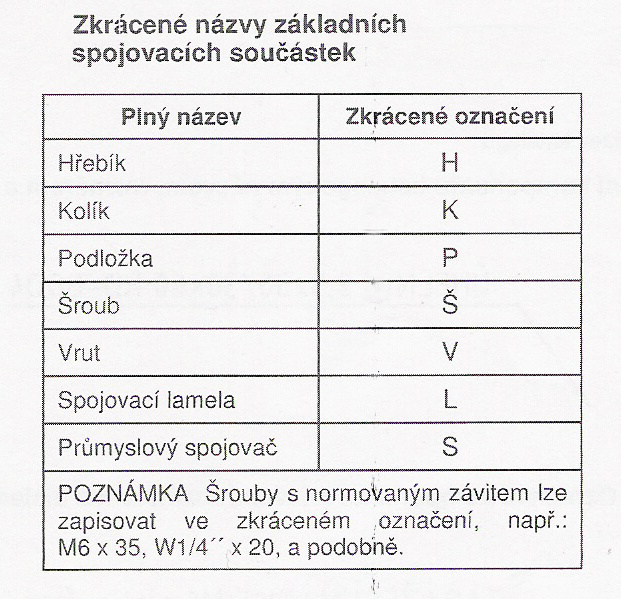 kreslení kolíků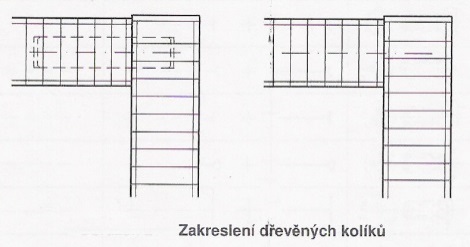 2Kováníkování se kreslíplným zobrazenímzjednodušeným zobrazenímschematicky (výjimečně, aby nedošlo k záměně), musí být doplněn popis na odkazové čáře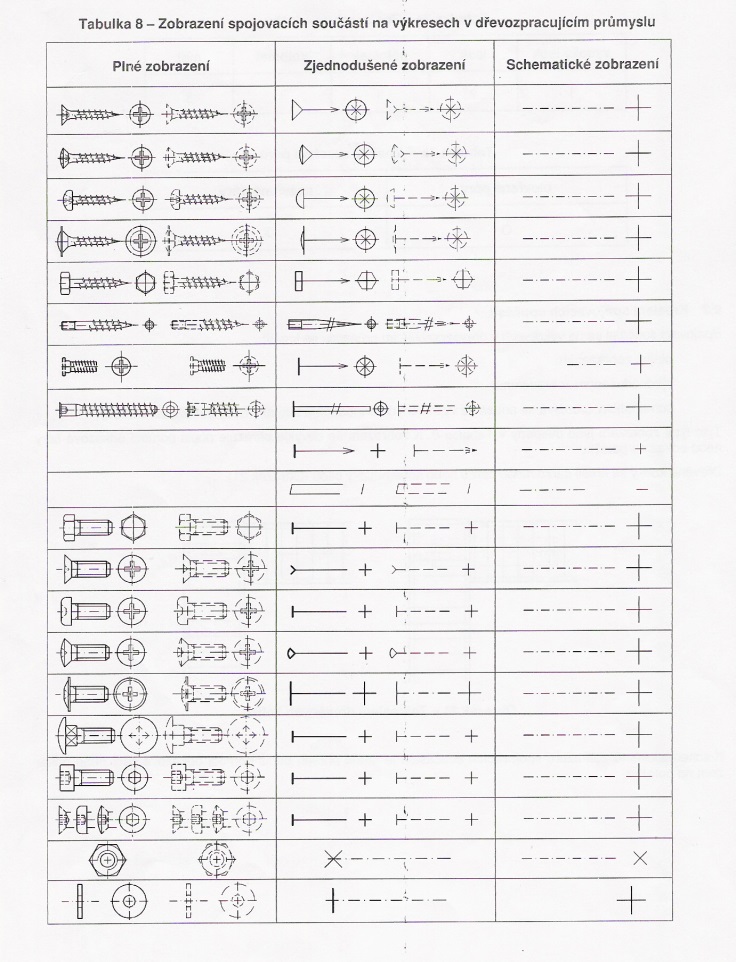 3Lepené spojepředepisují se, pouze pokud je nutné zvýraznit nebo popisem uvést druh lepidlaznačka lepené spáry se kreslí tlustou plnou čárou, kolmo k čáře vyznačující lepenou spárulepené spáry krycích vrstev se kreslí tenkou plnou čárou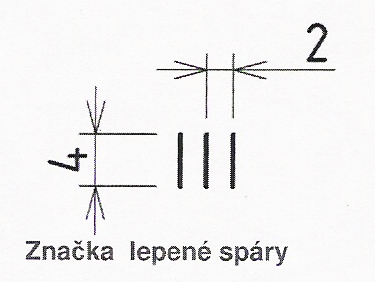 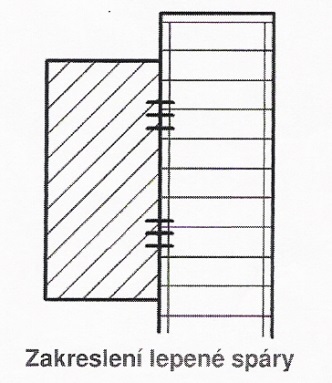 